Сумська міська радаВиконавчий комітетРІШЕННЯ
	Розглянувши заяву ОСОБА 1. та надані документи, відповідно до частини третьої статті 145 Сімейного кодексу України, пункту 21 глави ІІІ розділу І Правил державної реєстрації актів цивільного стану в Україні, затверджених наказом Міністерства юстиції України від 18.10.2000 № 52/5, враховуючи рішення комісії з питань захисту прав дитини від 26.12.2019, протокол № 19, керуючись підпунктом 4 пункту «б» частини першої статті 34, частиною першою статті 52 Закону України «Про місцеве самоврядування в Україні», виконавчий комітет Сумської міської радиВИРІШИВ: Присвоїти прізвище дитині, народженій ОСОБОЮ 1 ДАТА 1– ПРІЗВИЩЕ 1В.о. міського головиз виконавчої роботи						       	         В.В. ВойтенкоПодопригора 701-915Надіслати: Подопригорі В.В. - 3 екз.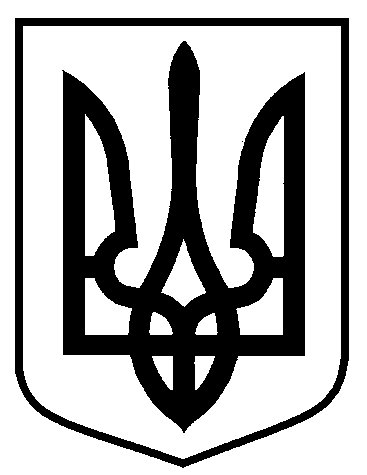 від 21.01.2020 № 36   Про присвоєння прізвища дитині 